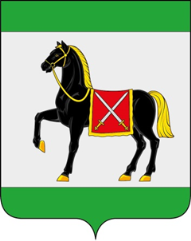 СОБРАНИЕ ПРЕДСТАВИТЕЛЕЙ ГОРОДСКОГО ПОСЕЛЕНИЯ РОЩИНСКИЙ МУНИЦИПАЛЬНОГО РАЙОНА ВОЛЖСКИЙ САМАРСКОЙ ОБЛАСТИчетвертого созыва   РЕШЕНИЕ                                                   от  20 декабря 2023 года № 172О внесении изменений в Решение Собрания представителей городского поселения Рощинский от 15.10.2020г № 11 «О структуре и штатной численности выборных должностных лиц, осуществляющих свои полномочия на постоянной основе, муниципальных  служащих, должностных лиц, не относящихся к муниципальным служащим органов местного самоуправления в городском поселении Рощинский муниципального района Волжский Самарской области»В соответствии с Федеральным Законом «Об общих принципах организации местного самоуправления в Российской Федерации» от 06.10.2003 года № 131-ФЗ, Законами Самарской области «О муниципальной службе в Самарской области» от 09.10.2007г. № 96-ГД, «О Реестре должностей муниципальной службы в Самарской области» от 30.12.2005 № 254-ГД, Уставом городского поселения Рощинский муниципального района Волжский Самарской области, Собрание представителей городского поселения Рощинский  муниципального района Волжский Самарской областиРЕШИЛО:1. Внести в Решение Собрания представителей от 15.10.2020 г.№11 «О структуре и штатной численности выборных должностных лиц, осуществляющих свои полномочия на постоянной основе, муниципальных  служащих, должностных лиц, не относящихся к муниципальным служащим органов местного самоуправления в городском поселении Рощинский муниципального района Волжский Самарской области» следующие изменения: 2. В разделе 3 «Должности, не относящиеся к муниципальной службе» исключить: 1 единицу «Тракторист».3. Настоящее Решение вступает в силу с 01.03.2024 года.Председатель Собрания  представителей	городского поселения Рощинский  				  	   О.И.РубинаГлава  городского поселения Рощинский  					   В.Н.ВолковПриложение 							 к Решению Собрания представителей							     городского поселения Рощинскиймуниципального района Волжский  Самарской области от 20.12.2023 г. № 172СТРУКТУРА И ШТАТНАЯ ЧИСЛЕННОСТЬ ВЫБОРНЫХ ДОЛЖНОСТНЫХ ЛИЦ, ОСУЩЕСТВЛЯЮЩИХ СВОИ ПОЛНОМОЧИЯ НА ПОСТОЯННОЙ ОСНОВЕ,  МУНИЦИПАЛЬНЫХ   СЛУЖАЩИХ, ДОЛЖНОСТНЫХ ЛИЦ, НЕ ОТНОСЯЩИХСЯ К МУНИЦИПАЛЬНЫМ СЛУЖАЩИМ ОРГАНОВ МЕСТНОГО САМОУПРАВЛЕНИЯ В ГОРОДСКОМ ПОСЕЛЕНИИ РОЩИНСКИЙ МУНИЦИПАЛЬНОГО РАЙОНА ВОЛЖСКИЙ САМАРСКОЙ ОБЛАСТИГлава  городского поселения Рощинский  					       В.Н.ВолковРАЗДЕЛ 1РАЗДЕЛ 1ВЫБОРНЫЕ ДОЛЖНОСТНЫЕ ЛИЦА, ОСУЩЕСТВЛЯЮЩИЕ СВОИ ПОЛНОМОЧИЯ НА ПОСТОЯННОЙ ОСНОВЕШТАТНАЯ ЧИСЛЕННОСТЬГлава поселения 1РАЗДЕЛ 2РАЗДЕЛ 2МУНИЦИПАЛЬНЫЕ СЛУЖАЩИЕШТАТНАЯ ЧИСЛЕННОСТЬАдминистрация городского поселения РощинскийАдминистрация городского поселения РощинскийЗаместитель главы администрации  2Главный специалист1Ведущий специалист 4Специалист 1 категории3РАЗДЕЛ 3РАЗДЕЛ 3 ДОЛЖНОСТИ, НЕ ОТНОСЯЩИЕСЯ К МУНИЦИПАЛЬНОЙ СЛУЖБЕШТАТНАЯ ЧИСЛЕННОСТЬВодитель1Уборщица 1Заведующий хозяйством1Подсобный рабочий2